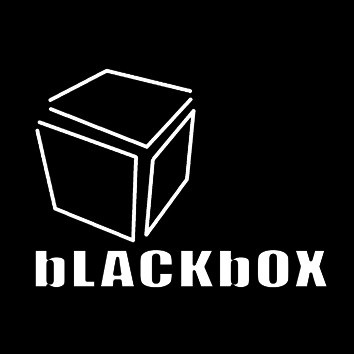 ΚΑΘΡΕΦΤΕΣτης Άντας Τσεσμελή-EdwardsΑπό 27 Ιανουαρίου 2016και κάθε Τετάρτη στο BlackBoxΈρχεται κάποτε η στιγμή που ο καθένας από εμάς πρέπει να κοιτάξει στον καθρέφτη του και να αντιμετωπίσει το είδωλό του. Πόσο έτοιμοι είμαστε όμως να το αντιμετωπίσουμε; Και τι γίνεται με τις σκιές των άλλων που θαμπώνουν την εικόνα; Οι Καθρέφτες είναι ένα βαθιά ανθρώπινο και επίκαιρο έργο για την αλήθεια της ύπαρξης, μια προσεκτική, λυρική αλλά και δυναμική προσέγγιση στην ουσία της ζωής. Τρεις γυναίκες με καριέρα – η τραπεζική υπάλληλος Λίντα, η ιδιωτική υπάλληλος Κορίνα και το διευθυντικό στέλεχος μιας διαφημιστικής εταιρείας η Ελισάβετ – βρίσκονται μπροστά στο αδιέξοδο μιας ανικανοποίητης και άδειας ζωής. Ο χρόνος, η μνήμη, τα δυνατά και αδύναμα στοιχεία της προσωπικότητάς τους ζυγίζονται για να αποκαλύψουν πως όσοι υπήρξαν στη ζωή τους δεν είναι πια παρά σκιές στον καθρέφτη της ψυχής τους. Μέσα από μια οδυνηρή διαδικασία οι τρεις ηρωίδες φτάνουν στη λύτρωση. Είναι πια αρκετά δυνατές για να πετάξουν από πάνω τους όσα «παραμορφώνουν» το είδωλό τους. Οι Καθρέφτες φωτίζουν με τρόπο γοητευτικό και μαγικό συνάμα όσα ηθελημένα ή αθέλητα η μνήμη σπρώχνει προς τη λήθη. Όσο πιο κοντά πλησιάζει κανείς τον καθρέφτη του τόσο πιο επικίνδυνο και τολμηρό είναι. Όλα τα έσοδα των παραστάσεων θα διατεθούν στον Σύλλογο Φίλων Αντικαρκινικού Νοσοκομείου Θεσσαλονίκης Θεαγένειο «Αλέξανδρος Συμεωνίδης» ΣυντελεστέςΚείμενο-Σκηνοθεσία: Άντα Τσεσμελή Σκηνικά – Κοστούμια: Θανάσης Κολλαλάς Τεχνική Υποστήριξη: Παναγιώτης ΚουντουράςΠαίζουν: Γιολάντα Μπαλαούρα (φιλική συμμετοχή) - Δέσποινα Γωνιάδου - Άντα Τσεσμελή Παραστάσεις27 Ιανουαρίου,  3, 10, 17 ,24 ,Φεβρουαρίου 2016 Ημέρα και ώρα παραστάσεων: Τετάρτη στις 21:30Πληροφορίες – κρατήσεις: 2310829254Εισιτήρια: Γενική Είσοδος 10€ Προπώληση Εισιτηρίων: www.viva.gr, Public, Seven spots, Ιανός, Reload και στο ταμείο του BlackBox και του Θεάτρου Αυλαία Ώρες ταμείου: Τετάρτη – Κυριακή 10:30-13:30, 17:30-21:00BlackBoxΒασ. Όλγας 65 και Φλέμινγκ 2T: 2310829254E: info@black-box.gr W: http://www.black-box.gr F: http://www.facebook.com/blackboxthessalonikiΕπικοινωνίαArt MindsΓιάννης Γκουντάρας, Δάφνη ΜουστακλίδουΤ: 6972294695E: info@artminds.gr, dafni.artminds@gmail.com    W: www.artminds.grF: https://www.facebook.com/ArtMindsThess